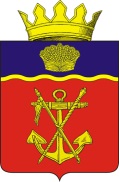 АДМИНИСТРАЦИЯКАЛАЧЕВСКОГО МУНИЦИПАЛЬНОГО РАЙОНАВОЛГОГРАДСКОЙ ОБЛАСТИП О С Т А Н О В Л Е Н И Е от 21.01.2022 г.     № 17О внесении изменений в постановление администрации Калачевского муниципального района Волгоградской области от 27.01.2020г. № 49 «Об утверждении порядка формирования, ведения и обязательного опубликования перечня объектов муниципального имущества, свободных  от прав третьих лиц  (за исключением права хозяйственного ведения, права оперативного управления, а также имущественных прав субъектов малого и среднего предпринимательства), для предоставления во владение и (или) пользование на долгосрочной основе субъектам малого и среднего предпринимательства и организациям, образующиминфраструктуру поддержки субъектов малого и среднего предпринимательства, а также физическим лицам, не являющимся индивидуальными предпринимателями и применяющим специальный налоговый режим "Налог на профессиональный доход" (далее именуются - физические лица, применяющие специальный налоговый режим)»Администрация Калачевского муниципального района Волгоградской области  п о с т а н о в л я е т:1. Внести в постановление администрации Калачевского муниципального района Волгоградской области  от 27.01.2020г. № 49 «Об утверждении порядка формирования, ведения и обязательного опубликования перечня объектов муниципального имущества, свободных  от прав третьих лиц  (за исключением права хозяйственного ведения, права оперативного управления, а также имущественных прав субъектов малого и среднего предпринимательства), для предоставления во владение и (или) пользование на долгосрочной основе субъектам малого и среднего предпринимательства и организациям, образующим инфраструктуру поддержки субъектов малого и среднего предпринимательства, а также физическим лицам, не являющимся индивидуальными предпринимателями и применяющим специальный налоговый режим "Налог на профессиональный доход" (далее именуются - физические лица, применяющие специальный налоговый режим)» (далее – Постановление) следующие изменения:1.1. в заголовке Постановления и Порядка слова  «(далее именуются - физические лица, применяющие специальный налоговый режим)» исключить;1.2. пункт 1 Постановления перед словами «согласно приложению» дополнить словами «а также физическим лицам, не являющимся индивидуальными предпринимателями и применяющим специальный налоговый режим "Налог на профессиональный доход,»;      1.3. пункт 1 Порядка изложить в следующей редакции:      «1. Настоящий Порядок устанавливает процедуру формирования, ведения и обязательного опубликования перечня объектов муниципального имущества, свободных от прав третьих лиц (за исключением права хозяйственного ведения, права оперативного управления, а также имущественных прав субъектов малого и среднего предпринимательства), предусмотренного частью 4 статьи 18 Федерального закона от 24.07.2007 №209-ФЗ «О развитии малого и среднего предпринимательства в Российской Федерации» (далее именуется – Перечень, объекты муниципального имущества), для предоставления во владение и (или) пользование на долгосрочной основе субъектам малого и среднего предпринимательства и организациям, образующим инфраструктуру поддержки субъектов малого и среднего предпринимательства, а также физическим лицам, не являющимся индивидуальными предпринимателями и применяющим специальный налоговый режим "Налог на профессиональный доход" (далее именуются - физические лица, применяющие специальный налоговый режим).»;      1.4. в пункте 5.1 Порядка слова «а также физическим лицам, применяющим» заменить словами «физических лиц, применяющих»:      1.5.  в пункте 5.5 Порядка слова «, за исключением принятых решений о передаче в оперативное управление или хозяйственное ведение муниципальным организациям» исключить;      1.6. в пунктах 7.1, 8.1, 8.2.2, 9 Порядка слова «физическим лицам, применяющим» заменить словами «физических лиц, применяющих».      2. Настоящее постановление подлежит официальному опубликованию.      3. Контроль  исполнения настоящего постановления возложить на первого заместителя Главы Калачевского муниципального района Земскову Н.П.Глава Калачевского муниципального района                                                      С.А.Тюрин   